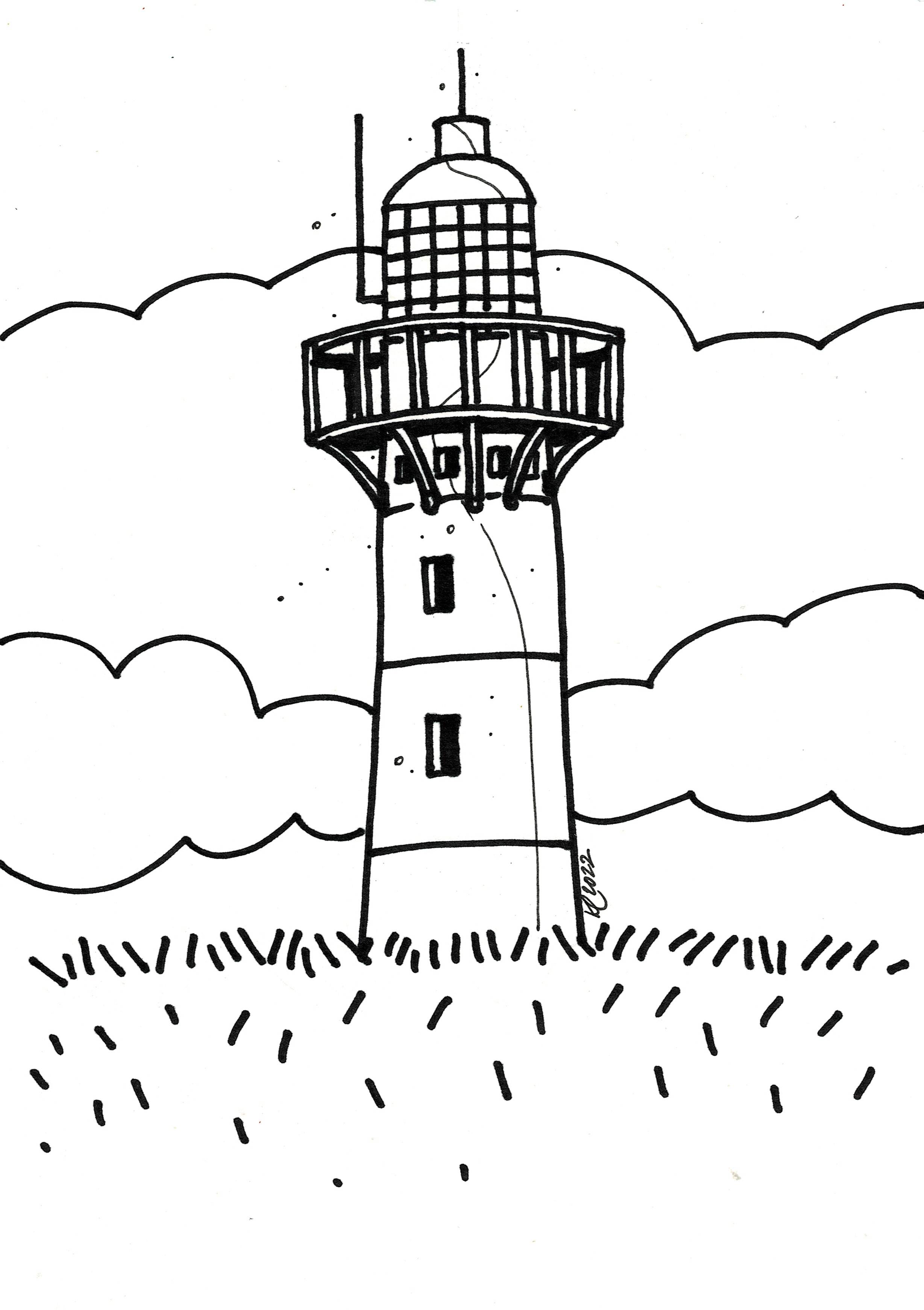 Lichtpuntjes